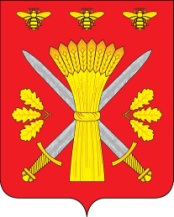 РОССИЙСКАЯ ФЕДЕРАЦИЯОРЛОВСКАЯ ОБЛАСТЬТРОСНЯНСКИЙ РАЙОННЫЙ СОВЕТ НАРОДНЫХ ДЕПУТАТОВРЕШЕНИЕ25 октября 2018 г.                                                                        № 150с. ТроснаОб утверждении Положения о порядке и условиях предоставления в аренду включенного в перечень муниципального имущества Троснянского района, свободного от прав третьих лиц предназначенного для использования в целях предоставления его во владение и (или) в пользование на долгосрочной основе субъектам малого и среднего предпринимательства и организациям, образующим инфраструктуру поддержки субъектов малого и среднего предпринимательства(первое чтение)В соответствии с частью 2.1 статьи 9 Федерального закона от 22 июля 2008 года № 159-ФЗ «Об особенностях отчуждения недвижимого имущества, находящегося в государственной собственности субъектов Российской Федерации или в муниципальной собственности и арендуемого субъектами малого и среднего предпринимательства, и о внесении изменений в отдельные законодательные акты Российской Федерации», постановлением Правительства Орловской области от 26.06.2018 г. № 312 «Об утверждении Положения о порядке и условиях предоставления в аренду (в том числе льготах для субъектов малого и среднего предпринимательства в Орловской области, занимающихся социально значимыми видами деятельности, иными установленными государственными программами (подпрограммами) приоритетными видами деятельности) включенного в перечень государственного имущества Орловской области, свободного от прав третьих лиц (за исключением имущественных прав субъектов малого и среднего предпринимательства), предназначенного для использования в целях предоставления его во владение и (или) в пользование на долгосрочной основе (в том числе по льготным ставкам арендной платы) субъектам малого и среднего предпринимательства и организациям, образующим инфраструктуру поддержки субъектов малого и среднего предпринимательства в Орловской области, а также предназначенного для отчуждения на возмездной основе в собственность субъектов малого и среднего предпринимательства в Орловской области в соответствии с частью 2.1 статьи 9 Федерального закона от 22 июля 2008 года № 159-ФЗ «Об особенностях отчуждения недвижимого имущества, находящегося в государственной собственности субъектов Российской Федерации или в муниципальной собственности и арендуемого субъектами малого и среднего предпринимательства, и о внесении изменений в отдельные законодательные акты Российской Федерации», Троснянский районный Совет народных депутатов РЕШИЛ: 1. Утвердить Положение о порядке и условиях предоставления в аренду (в том числе льготах для субъектов малого и среднего предпринимательства в Троснянском районе, занимающихся социально значимыми видами деятельности, иными установленными государственными программами (подпрограммами) приоритетными видами деятельности) включенного в перечень муниципального имущества Троснянского района, свободного от прав третьих лиц (за исключением имущественных прав субъектов малого и среднего предпринимательства), предназначенного для использования в целях предоставления его во владение и (или) в пользование на долгосрочной основе (в том числе по льготным ставкам арендной платы) субъектам малого и среднего предпринимательства и организациям, образующим инфраструктуру поддержки субъектов малого и среднего предпринимательства в Троснянском районе, а также предназначенного для отчуждения на возмездной основе в собственность субъектов малого и среднего предпринимательства в Троснянском районе согласно приложению.2. Настоящее решение вступает в силу со дня его обнародования.                                                                     Приложение к решению Троснянскогорайонного Совета народных депутатов                                                          от ____________________ года № ___ПОЛОЖЕНИЕо порядке и условиях предоставления в аренду (в том числе льготах для субъектов малого и среднего предпринимательства в Троснянском районе, занимающихся социально значимыми видами деятельности, иными установленными государственными программами (подпрограммами) приоритетными видами деятельности) включенного в перечень муниципального имущества Троснянского района, свободного от прав третьих лиц (за исключением имущественных прав субъектов малого и среднего предпринимательства), предназначенного для использования в целях предоставления его во владение и (или) в пользование на долгосрочной основе (в том числе по льготным ставкам арендной платы) субъектам малого и среднего предпринимательства и организациям, образующим инфраструктуру поддержки субъектов малого и среднего предпринимательства в Троснянском районе, а также предназначенного для отчуждения на возмездной основе в собственность субъектов малого и среднего предпринимательства в Троснянском районе1. Настоящее Положение разработано в соответствии частью 2.1 статьи 9 Федерального закона от 22 июля 2008 года № 159-ФЗ «Об особенностях отчуждения недвижимого имущества, находящегося в государственной собственности субъектов Российской Федерации или в муниципальной собственности и арендуемого субъектами малого и среднего предпринимательства, и о внесении изменений в отдельные законодательные акты Российской Федерации», постановлением Правительства Орловской области от 26.06.2018 г. № 312 «Об утверждении Положения о порядке и условиях предоставления в аренду (в том числе льготах для субъектов малого и среднего предпринимательства в Орловской области, занимающихся социально значимыми видами деятельности, иными установленными государственными программами (подпрограммами) приоритетными видами деятельности) включенного в перечень государственного имущества Орловской области, свободного от прав третьих лиц (за исключением имущественных прав субъектов малого и среднего предпринимательства), предназначенного для использования в целях предоставления его во владение и (или) в пользование на долгосрочной основе (в том числе по льготным ставкам арендной платы) субъектам малого и среднего предпринимательства и организациям, образующим инфраструктуру поддержки субъектов малого и среднего предпринимательства в Орловской области, а также предназначенного для отчуждения на возмездной основе в собственность субъектов малого и среднего предпринимательства в Орловской области в соответствии с частью 2.1 статьи 9 Федерального закона от 22 июля 2008 года № 159-ФЗ «Об особенностях отчуждения недвижимого имущества, находящегося в государственной собственности субъектов Российской Федерации или в муниципальной собственности и арендуемого субъектами малого и среднего предпринимательства, и о внесении изменений в отдельные законодательные акты Российской Федерации».2. Субъектам малого и среднего предпринимательства и организациям, образующим инфраструктуру поддержки субъектов малого и среднего предпринимательства, муниципальное имущество Троснянского района, включенное в перечень муниципального имущества Троснянского района, свободного от прав третьих лиц (за исключением имущественных прав субъектов малого и среднего предпринимательства), предназначенного для использования в целях предоставления его во владение и (или) в пользование на долгосрочной основе (в том числе по льготным ставкам арендной платы) субъектам малого и среднего предпринимательства и организациям, образующим инфраструктуру поддержки субъектов малого и среднего предпринимательства в Троснянском районе, а также предназначенного для отчуждения на возмездной основе в собственность субъектов малого 
и среднего предпринимательства в Троснянском районе (далее – Перечень), предоставляется  в аренду по результатам торгов или по заявлению указанных лиц в случаях, предусмотренных Федеральным законом 
от 26 июля 2006 года № 135-ФЗ «О защите конкуренции», в порядке 
и на условиях, определенных постановлением Правительства Орловской области от 21 декабря 2017 года № 541 «Об утверждении Положения
 о предоставлении имущества, находящегося в государственной собственности Орловской области, по договорам аренды  и безвозмездного пользования», с учетом особенностей, установленных настоящим Положением.3. При проведении торгов на право заключения договоров аренды 
с субъектами малого и среднего предпринимательства в отношении муниципального имущества Троснянского района, включенного в Перечень, размер арендной платы (начальная (минимальная) цена договора) определяется на основании отчета об оценке рыночной арендной платы, подготовленного в соответствии с законодательством Российской Федерации об оценочной деятельности.4. Субъектам малого и среднего предпринимательства, занимающимся социально значимыми видами деятельности, иными установленными государственными программами (подпрограммами) Орловской области приоритетными видами деятельности, при предоставлении в аренду муниципального имущества Троснянского района, включенного в Перечень, предоставляются льготы по сроку договора аренды и по  размеру арендной платы в соответствии с пунктами 5, 6  настоящего Положения.К социально значимым  видам  деятельности для целей настоящего Положения относятся виды деятельности согласно приложению 
к настоящему Положению.5. Срок договора аренды муниципального имущества Троснянского района, включенного в Перечень, составляет не менее пяти лет. 6. При предоставлении льготы по арендной плате арендная плата вносится в следующем порядке: в первый год аренды – 40 процентов размера арендной платы; во второй год аренды – 60 процентов размера арендной платы; в третий год аренды – 80 процентов размера арендной платы; в четвертый год аренды и далее – 100 процентов размера арендной платы.                                                                          Приложение к Положениюо порядке и условиях предоставления в аренду (в том числе льготах для субъектов малого и среднего предпринимательства в Троснянском районе, занимающихся социально значимыми видами деятельности, иными установленными государственными программами (подпрограммами) приоритетными видами деятельности) включенного в перечень муниципального имущества Троснянского района, свободного от прав третьих лиц (за исключением имущественных прав субъектов малого и среднего предпринимательства), предназначенного для использования в целях предоставления его во владение и (или) в пользование на долгосрочной основе (в том числе по льготным ставкам арендной платы) субъектам малого и среднего предпринимательства и организациям, образующим инфраструктуру поддержки субъектов малого и среднего предпринимательства в Троснянском районе, а также предназначенного для отчуждения на возмездной основе в собственность субъектов малого и среднего предпринимательства в Троснянском районеПеречень
социально значимых видов деятельности1. Забор, очистка и распределение воды.2. Деятельность по предоставлению мест для временного проживания.3. Научные исследования и разработки.4. Деятельность в области здравоохранения.5. Предоставление социальных услуг без обеспечения проживания.6. Образование.7. Деятельность в области спорта, отдыха и развлечений.8. Деятельность по уходу с обеспечением проживания.9. Деятельность библиотек, архивов, музеев и прочих объектов культуры.Председатель районногоСовета народных депутатов                                        В.И. Миронов   Глава района                                       А.И. Насонов